МИНИСТЕРСТВОЭКОНОМИЧЕСКОГО РАЗВИТИЯ ПРИДНЕСТРОВСКОЙ МОЛДАВСКОЙ РЕСПУБЛИКИП Р И К А З_______________                            № _______                                                                                                                                  проектг. ТираспольОб утверждении Регламента исполнения Министерством экономического развития Приднестровской Молдавской Республики государственной функции по осуществлению лицензионного контроля в сфере архитектурной деятельности, инженерных изысканий для строительства, строительства, проектирования зданий и сооружений и градостроительного планирования территорий и поселенийЗарегистрирован Министерством юстицииПриднестровской Молдавской Республики ________________ г.Регистрационный N ______В соответствии с Законом Приднестровской Молдавской Республики от 1 августа 2002 года № 174-3-III «О порядке проведения проверок при осуществлении государственного контроля (надзора)» (САЗ 02-31) в действующей редакции, Постановлением Правительства Приднестровской Молдавской Республики от 12 марта 2020 года № 60 «О разработке и утверждении регламентов исполнения государственных функций по осуществлению государственного контроля (надзора)» (САЗ 20-12), Постановлением Правительства Приднестровской Молдавской Республики от 28 декабря 2017 года № 376 «Об утверждении Положения, структуры и предельной штатной численности Министерства экономического развития Приднестровской Молдавской Республики» (САЗ 18-1) с изменениями и дополнениями, внесенными постановлениями Правительства Приднестровской Молдавской Республики от 28 декабря 2017 года № 377 (САЗ 18-1), от 7 июня 2018 года № 187 (САЗ 18-23), от 14 июня 2018 года № 201 (САЗ 18-25), от 6 августа 2018 года № 269 (САЗ 18-32), от 10 декабря 2018 № 434 (САЗ 18-50), от 2 апреля 2019 года № 282 (САЗ 19-16), от 26 апреля 2019 года № 145 (САЗ 19-16), от 31 мая 2019 года № 186 (САЗ 19-21), от 22 ноября 2019 года № 405 (САЗ 19-46), от 26 декабря 2019 года № 457 (САЗ 19-50), от 26 декабря 2019 № 459 (САЗ 20-1), от 25 февраля 2020 года № 40 (САЗ 20-9), от 6 июля 2020 года № 231 (САЗ 20-28), от 10 ноября 2020 года № 395 (САЗ 20-46), от 20 января 2021 года № 9 (САЗ 21-3), от 30 июля 2021 года № 255 (САЗ 21-30), от 30 декабря 2021 года № 424 (САЗ 21-52), от 24 января 2022 года № 19 (САЗ 22-3), от 14 апреля 2022 года № 133 (САЗ 22-14), от 9 июня 2022 года №210 (САЗ 22-22), от 16 августа 2022 года №300 (САЗ 22-32) (дата официального опубликования в Министерстве юстиции Приднестровской Молдавской Республики от 17 августа 2022 года № 2022001249),п р и к а з ы в а ю:1. Утвердить Регламент исполнения Министерством экономического развития Приднестровской Молдавской Республики государственной функции по осуществлению лицензионногоконтроля в сфере архитектурной деятельности, инженерных изысканий для строительства, строительства, проектирования зданий и сооружений и градостроительного планирования территорий и поселений согласно Приложению к настоящему Приказу.2. Контроль за исполнением настоящего Приказа оставляю за собой.3. Направить настоящий Приказ на государственную регистрацию и официальное опубликование в Министерство юстиции Приднестровской Молдавской Республики.4. Настоящий Приказ вступает в силу со дня, следующего за днем его официального опубликования.Заместитель Председателя Правительства Приднестровской Молдавской Республики – министр    С.А. ОболоникПриложение к Приказу Министерства экономического развития Приднестровской Молдавской Республикиот «___» _________ 2022 года № _____Регламентисполнения Министерством экономического развития Приднестровской Молдавской Республики государственной функции по осуществлению лицензионного контроля в сфере архитектурной деятельности, инженерных изысканий для строительства, строительства, проектирования зданий и сооружений и градостроительного планирования территорий и поселенийРаздел 1. Общие положения1. Наименование государственной функции1. Наименование государственной функции - осуществление лицензионного контроля за в сфере архитектурной деятельности, инженерных изысканий для строительства, строительства, проектирования зданий и сооружений и градостроительного планирования территорий и поселений, (далее – государственная функция).2. Наименование исполнительного органа государственной власти, исполняющего государственную функцию2. Исполнение государственной функции осуществляется Министерством экономического развития Приднестровской Молдавской Республики (далее - Министерство).3. Перечень нормативных правовых актов, регулирующих исполнение государственной функции3. Основными нормативными правовыми актами Приднестровской Молдавской Республики, которыми регулируется исполнение государственной функции, являются:а) Конституция Приднестровской Молдавской Республики;б) Кодекс Приднестровской Молдавской Республики об административных правонарушениях;в) Закон Приднестровской Молдавской Республики от 10 июля 2002 года № 151-З-III«О лицензировании отдельных видов деятельности» (САЗ 02-28);г) Закон Приднестровской Молдавской Республики от 1 августа 2002 года № 174-З-III «О порядке проведения проверок при осуществлении государственного контроля (надзора)»(САЗ 02-31);д) Закон Приднестровской Молдавской Республики от 8 декабря 2003 года № 367-З-III «Об обращениях граждан и юридических лиц, а также общественных объединений»(САЗ 03-50);е) Закон Приднестровской Молдавской Республики от 12 мая 1999 года №159-З «Об архитектурной деятельности» (СЗМР 99-2);ж) Закон Приднестровской Молдавской Республики от 30 мая 1995 года «Об основах градостроительства» (СЗМР 95-2);з) Закон Приднестровской Молдавской Республики от 18 сентября 2009 года № 856-З-IV «О питьевом водоснабжении в Приднестровской Молдавской Республике» (САЗ 09-38);и) Постановление Правительства Приднестровской Молдавской Республики от 12 февраля 2018 года № 42 «Об основных принципах государственного регулирования отдельных видов деятельности на территории Приднестровской Молдавской Республики» (САЗ 18-7) с изменениями и дополнениями, внесенными постановлениями Правительства Приднестровской Молдавской Республики от 11 июня 2018 года № 192 (САЗ 18-24), от 25 июля 2019 года № 270 (САЗ 19-28), от 6 сентября 2019 года № 327 (САЗ 19-34), от 13 января 2020 года № 1 (САЗ 20-3), от 25 марта 2020 года № 76 (САЗ 20-13), от 9 апреля 2020 года № 106 (САЗ 20-15);к) Постановление Правительства Приднестровской Молдавской Республики от 24 июня 2013 года № 113 «Об утверждении Положения о лицензировании отдельных видов деятельности: архитектурная деятельность, инженерные изыскания для строительства, строительство, проектирование зданий и сооружений и градостроительное планирование территорий и поселений» (САЗ 13-25) с изменениями и дополнениями, внесенными постановлениями Правительства Приднестровской Молдавской Республики от 5 февраля 2014 года № 38 (САЗ 14-6), от 25 августа 2014 года № 216 (САЗ 14-35), от 16 июня 2015 года № 149 (САЗ 15-25), от 22 сентября 2016 года № 256 (САЗ 16-40), от 8 июня 2017 года № 143 (САЗ 17-24), от 26 декабря 2017 года № 364 (САЗ 18-4), от 9 ноября 2018 года № 383 (САЗ 18-45) (далее – Постановление № 113);л)Приказ Государственной службы энергетики и жилищно-коммунального хозяйства Приднестровской Молдавской Республики от 31 августа 2012 года № 231 «Об утверждении Классификатора отдельных видов деятельности в сфере архитектурной деятельности, инженерным изысканиям для строительства, строительству, проектированию зданий и сооружений, градостроительному планированию территорий и поселений в Приднестровской Молдавской Республике» (регистрационный № 6163 от 11 октября 2012 года) (САЗ 12-42);м) СНиП ПМР 10-01-11«Система нормативных документов в строительстве. Основные положения», введенные в действие Приказом Министерства промышленности Приднестровской Молдавской Республики от 29 августа 2011года № 388, «Приднестровье» № 187 от 9 сентября 2011года;н) Приказ Министерства экономического развития Приднестровской Молдавской Республики от 13 марта 2015 года № 89 «Об утверждении и введении СНиП 12-01-2015 «Приемка и ввод в эксплуатацию законченных строительством объектов. Общие положения» (САЗ 15-14) с изменениями и дополнениями, внесенными Приказом Министерства регионального развития Приднестровской Молдавской Республики от 9 октября2016 года № 611 (САЗ 16-41),приказами Министерства экономического развития Приднестровской Молдавской Республики от 29 августа 2018 года № 690 (САЗ 18-39), от 17 января 2019 года № 41 (САЗ 19-16);о) Приказ Министерства регионального развития Приднестровской Молдавской Республики от 9 августа 2016 года № 612 «О введении в действие СНиП ПМР 11-01-2016 «Состав, порядок разработки и утверждения проектной документации для строительства»» (САЗ 16-41);п) СНиП ПМР 30-01-2010 «Градостроительство. Планировка и застройка городских и сельских поселений. Общие положения», введенные в действие Приказом Министерства промышленности Приднестровской Молдавской Республики от 26 ноября 2010 года № 602 (газета «Приднестровье» от 9 декабря 2010 года № 237) с изменениями и дополнениями, внесенным Приказом Государственной службы энергетики и жилищно-коммунального хозяйства № 2 от 9 января 2015 года (Газета «Приднестровье» № 10 от 23 января 2015 года), Приказом Министерства регионального развития, транспорта и связи Приднестровской Молдавской Республики от 29 июля 2015 года № 203, от 20 октября 2016 года № 754;Приказом  Министерства экономического развития Приднестровской Молдавской Республики от 04 декабря 2019 года № 1030  (газета Приднестровье № 8от 18 января 2020 года);р) СНиП ПМР 11-02-02 «Инженерные изыскания для строительства», введенные в действие Приказом Министерства промышленности Приднестровской Молдавской Республики от 3 июля 2002 года № 584 «О нормативной документации в строительстве» (САЗ № 02-39)с изменениями и дополнениями, внесенными приказами Министерства промышленности Приднестровской Молдавской Республики от 9 декабря 2002 года № 1247 (Регистрационный № 1926 от 28 декабря 2002 года) (САЗ 02-52), от 20 июля 2006 года № 586 (Регистрационный № 3670 от 13 сентября 2006 года) (САЗ 06-38), от 17 сентября 2008 года № 549 (Регистрационный № 4585 от 30 сентября 2008 года) (САЗ 08-39), от 17 октября 2008 года № 613 (Регистрационный № 4606 от 29 октября 2008 года) (САЗ 08-43), от 11 ноября 2008 года № 6801 (Регистрационный № 4648 от 12 декабря 2008 года) (САЗ 08-49), (от 16 марта 2009 года № 130 (Регистрационный № 4780 от 27 марта 2008 года) (САЗ 09-13), от 02 марта 2009 № 99 (Регистрационный № 4798 от 10 апреля 2009 года) (САЗ 09-15), от 22 сентября 2010 № 466 (Регистрационный № 5411 от 11 октября 2010 года) (САЗ 10-41), от 15 декабря 2010 № 656 (Регистрационный № 5490 от 22 декабря 2010 года) (САЗ 10-51), от 14 июня 2011 года № 279 (Регистрационный № 5675 от 5 июля 2011 года) (САЗ 11-27), от 15 ноября 2011 года № 512 (Регистрационный № 5808 от 25 ноября 2011 года) (САЗ 11-47), от 27 декабря 2011 года № 590 (Регистрационный № 5873 от 29 декабря 2011 года) (САЗ 12-1);с) СНиП ПМР 13-109-02 «Реконструкция и капитальный ремонт жилых домов», введенные в действие Приказом Министерства промышленности Приднестровской Молдавской Республики от 3 июля 2002 года № 584 «О нормативной документации в строительстве»(САЗ № 02-39)с изменениями и дополнениями, внесенными приказами Министерства промышленности Приднестровской Молдавской Республики от 9 декабря 2002 года № 1247 (Регистрационный № 1926 от 28 декабря 2002 года) (САЗ 02-52), от 20 июля 2006 года № 586 (Регистрационный № 3670 от 13 сентября 2006 года) (САЗ 06-38), от 17 сентября 2008 года № 549 (Регистрационный № 4585 от 30 сентября 2008 года) (САЗ 08-39), от 17 октября 2008 года № 613 (Регистрационный № 4606 от 29 октября 2008 года) (САЗ 08-43), от 11 ноября 2008 года № 6801 (Регистрационный № 4648 от 12 декабря 2008 года) (САЗ 08-49), (от 16 марта 2009 года № 130 (Регистрационный № 4780 от 27 марта 2008 года) (САЗ 09-13), от 02 марта 2009 № 99 (Регистрационный № 4798 от 10 апреля 2009 года) (САЗ 09-15), от 22 сентября 2010 № 466 (Регистрационный № 5411 от 11 октября 2010 года) (САЗ 10-41), от 15 декабря 2010 № 656 (Регистрационный № 5490 от 22 декабря 2010 года) (САЗ 10-51), от 14 июня 2011 года № 279 (Регистрационный № 5675 от 5 июля 2011 года) (САЗ 11-27), от 15 ноября 2011 года № 512 (Регистрационный № 5808 от 25 ноября 2011 года) (САЗ 11-47), от 27 декабря 2011 года № 590 (Регистрационный № 5873 от 29 декабря 2011 года) (САЗ 12-1);т) СНиП ПМР 31-21-2020 «Здания и сооружения. Классификация по уровням ответственности» введенные в действие Приказом Министерства экономического развития Приднестровской Молдавской Республики от 24 августа 2020 года № 664 (газета «Приднестровье» от 5 сентября 2020 года № 158).4. Предмет государственного контроля4. Предметом государственной функции является контроль за соблюдением лицензиатами лицензионных условий и требований в области архитектурной деятельности, инженерных изысканий для строительства, строительства, проектирования зданий и сооружений и градостроительного планирования территорий и поселений, предусмотренных Постановлением №113, а именно в сферах:Предметом проверок является соблюдение лицензиатами совокупности установленных законодательством Приднестровской Молдавской Республики лицензионных требований и условий и подтверждение лицензиатами соответствия осуществляемому виду  деятельности (наличие и состояние используемых при осуществлении лицензируемого вида деятельности помещений, зданий, сооружений, технических средств, оборудования, иных объектов и другие требования, предусмотренные Постановлением № 113), а также принимаемые лицензиатом меры по исполнению представлений, предписаний об устранении выявленных нарушений лицензионных условий и требований.5. Права и обязанности должностных лиц при осуществлении государственной функции5. Должностные лица Министерства, ответственные за исполнение государственной функции (далее - должностные лица), при осуществлении государственной функции в соответствии с законодательством Приднестровской Молдавской Республики имеют право:а) проверять выполнение лицензиатами обязательных требований и условий, установленных нормативными правовыми актами Приднестровской Молдавской Республики в сфере архитектурной деятельности, инженерных изысканий для строительства, строительства, проектирования зданий и сооружений и градостроительного планирования территорий и поселений (далее – лицензионные требования);б) составлять на основании результатов проверок акты с указанием конкретных нарушений и сроков их устранения;в) оформлять представления для принятия мер по устранению выявленных нарушений лицензионных требований (Приложение № 1 к настоящему Регламенту);г) выдавать лицензиатам обязательные для исполнения предписания (Приложение № 2 к настоящему Регламенту), обязывающие лицензиата устранить выявленные нарушения, устанавливать сроки устранения таких нарушений:1) при выявлении в ходе мероприятия по лицензионному контролю нарушений, наносящих иным лицам или Приднестровской Молдавской Республике прямой непосредственный ущерб и требующих в связи с этим безотлагательного пресечения;2) в случаях умышленного или систематического несоблюдения порядка и сроков рассмотрения ранее выданных Министерством представлений;3) в случаях создания препятствий должностным лицам по проведению лицензионного контроля;д) принимать решения о приостановлении деятельность лицензии в порядке, определенном законодательством Приднестровской Молдавской Республики, изымать лицензию на период приостановления ее действия;е) принимать решения о возобновлении действия лицензии и незамедлительном возврате изъятой лицензии в случае устранения обстоятельств, повлекших приостановление действия лицензии; ж) принимать в отношении лицензиатов иные меры, предусмотренные законодательством Приднестровской Молдавской Республики по выявленным фактам несоответствия лицензионным требованиям и условиямз) применять фото- и видеосъемку, а также другие разрешенные законодательством Приднестровской Молдавской Республики способы получения и фиксирования доказательств по выявленным нарушениям лицензионных требований;и) запрашивать и получать у лицензиатов документы и (или) информацию, объяснения и справки по вопросам, возникающим при проведении проверок;к) при проведении проверок проходить в здания и помещения, занимаемые проверяемыми организациями;л) направлять уведомления (предписание) по результатам принятого решения о приостановлении, возобновлении, аннулировании лицензии в орган, уполномоченный на формирование и ведение реестра лицензий, для внесения в него соответствующих сведений;м) проводить специальные исследования (испытания), экспертизы (анализы), привлекать к проведению мероприятий по контролю экспертов, экспертные организации, представителей органов государственной власти Приднестровской Молдавской Республики;н) направлять информацию о выявленных признаках нарушений законодательства Приднестровской Молдавской Республики, требующих дополнительного исследования и (или) подтверждения, не являющихся при этом предметом мероприятия по контролю, с приложением копий документов, подтверждающих данные обстоятельства (при их наличии), в надзорные и (или) правоохранительные органы государственной власти Приднестровской Молдавской Республики в целях проведения действий и мероприятий, относящихся к их компетенции. Лица, уполномоченные на проведение мероприятия по контролю, имеют право на ознакомление с подлинниками документов, указанных в настоящем пункте, и их копирование (при необходимости), в том числе:1) документы, подтверждающие государственную регистрацию организации, осуществляющей архитектурную деятельность, инженерные изыскания для строительства, строительство, проектирование зданий и сооружений и градостроительное планирование территорий и поселений, в качестве юридического лица;2) лицензии, дающие право на осуществление архитектурной деятельности, инженерных изысканийдля строительства, строительства, проектирования зданий и сооружений и градостроительного планирования территорий и поселений, выданные соответствующим уполномоченным органом государственной власти Приднестровской Молдавской Республики;3) документы, удостоверяющие личность руководителя организации, осуществляющей архитектурную деятельность, инженерные изыскания для строительства, строительство, проектирование зданий и сооружений и градостроительное планирование территорий и поселений;4) документы, подтверждающие соблюдение лицензионных условий и требований, предусмотренных Постановлением № 113 в отношении конкретного вида деятельности;5) иные документы, подтверждающие соблюдение законодательства Приднестровской Молдавской Республики в сфере лицензирования отдельных видов деятельности, представление которых не противоречит предмету проведения мероприятия по контролю.6. Должностные лица Министерства при осуществлении лицензионного контроля обязаны:а) проводить контрольные мероприятия в соответствии с требованиями действующего законодательства Приднестровской Молдавской Республики;б) предъявить лицензиату служебное удостоверение и приказ о проведении мероприятия по контролю;в) внести сведения о проведении мероприятия по контролю в журнал учета мероприятий по контролю (при его наличии у лицензиата);г) соблюдать законодательство Приднестровской Молдавской Республики, права и законные интересы лицензиата;д) ознакомить лицензиата с результатами мероприятия по контролю в порядке и случаях, установленных настоящим Регламентом;е) обеспечить надлежащее оформление результатов мероприятия по контролю в порядке, установленных настоящим Регламентом;ж) по результатам мероприятия по контролю при выявлении нарушений действующего законодательства Приднестровской Молдавской Республики обеспечить принятие установленных действующим законодательством мер, в том числе направленных на привлечение к ответственности лицензиатов;з) соблюдать сроки проведения мероприятия по контролю установленные разделом 2 настоящего Регламента;и) не требовать от лицензиата документы и иные сведения, представление которых не предусмотрено законодательством Приднестровской Молдавской Республики и не соответствует предмету проведения мероприятия по контролю.6. Права и обязанности лицензиата, в отношении которого осуществляется лицензионный контроль7. Лицензиат, в отношении которого проводится лицензионный контроль, имеет право:а) принимать участие, направлять своих представителей (руководителей, иных должностных лиц или своих уполномоченных представителей) для присутствия при осуществлении лицензионного контроля, давать объяснения по вопросам, относящимся к предмету лицензионного контроля;б) получать от должностных лиц информацию, которая относится к предмету лицензионного контроля и предоставление которой предусмотрено законодательством Приднестровской Молдавской Республики;в) знакомиться с результатами лицензионного контроля и указывать в акте мероприятия по лицензионному контролю о своем ознакомлении с результатами лицензионного контроля;г) обжаловать действия (бездействие) Министерства, а также их должностных лиц, повлекшие за собой нарушение прав лицензиата при проведении лицензионного контроля, в административном и (или) судебном порядке в соответствии с законодательством Приднестровской Молдавской Республики;д) осуществлять иные права, предусмотренные законодательством Приднестровской Молдавской Республики.8. Руководитель, иное должностное лицо или уполномоченный представитель лицензиата при проведении лицензионного контроля обязаны:а) предоставить должностным лицам, осуществляющим лицензионный контроль, необходимые документы и информацию, возможность ознакомления с оригиналами документов, относящимися к предмету лицензионного контроля и их копирования (в случае необходимости);б) обеспечить доступ должностных лиц на территории и в помещения, наличие которых необходимо для осуществления лицензируемого вида деятельности;в) представлять по требованию должностных лиц устные и письменные пояснения по существу проверяемых вопросов в рамках предмета лицензионного контроля;г) оказывать содействие должностным лицам при осуществлении ими своих полномочий при проведении лицензионного контроля в рамках предмета лицензионного контроля;д) исполнять иные обязанности, предусмотренные законодательством Приднестровской Молдавской Республики.7. Описание результата исполнения государственной функции9. Результатом исполнения государственной функции является получение достоверной информации о соблюдении либо несоблюдении лицензиатом лицензионных условий и требований в области архитектурной деятельности, инженерных изысканий для строительства, строительства, проектирования зданий и сооружений и градостроительного планирования территорий и поселений, предусмотренных Постановлением № 113 и других требований, установленных законодательством Приднестровской Молдавской Республике в сфере лицензирования, а также меры, предусмотренные законодательством Приднестровской Молдавской Республики и принимаемые Министерством при обнаружении нарушений лицензионных требований и условий в ходе проведения лицензионного контроля.В случае выявления должностным лицом Министерства в ходе мероприятия по контролю нарушений, составляется Акт мероприятия по контролю согласно Приложению № 3к настоящему Регламенту с отражением в нем сведений о выявленных нарушениях, выносится представление, предписание лицензиату об устранении выявленных нарушений в определенный срок.В случае, если в результате проведенного мероприятия по контролю нарушений не выявлено, составляется Акт мероприятия по контролю об отсутствии нарушений.Раздел 2. Требования к порядку исполнения государственной функции8. Порядок информирования об исполнении государственной функции10. Сведения о местонахождении, официальном сайте в глобальной сети Интернет, контактных телефонах, графике работы Министерства:а) Министерство экономического развития Приднестровской Молдавской Республики, Приднестровье, MD-3300, г. Тирасполь, ул. 25 Октября, 100;б) официальный сайт: www.mer.gospmr.org;в) официальный адрес электронной почты:economy.pmr@gmail.com;г) телефоны: 0 (533) 9-74-10; 0 (533) 9-19-65;д) график работы уполномоченного органа:1) рабочие дни: понедельник – пятница;2) время работы: 8.30 - 17.30;3) обеденный перерыв: 12.00 - 13.00; 4) выходные дни: суббота, воскресенье11. Информацию по вопросам к порядку исполнения государственной функции, со всей сопроводительной информацией по лицензионному контролю можно получить в Департаменте строительства, архитектуры и дорожного хозяйства Министерства экономического развития Приднестровской Молдавской Республики, по адресу: Приднестровье, MD-3300, г. Тирасполь, ул. Советская, 81 А, этаж 2.Телефоны: (+373 533) 5-21-47.12.Информация о месте нахождения, графике работы, справочные контактные телефоны и электронный адрес также размещены на официальном сайте Министерства www.mer.gospmr.org (далее – официальный сайт).13. Информацию по вопросам исполнения государственной функции можно получить следующим образом: обратившись в Министерство письменно или лично, по телефону, посредством электронной почты.14. Информирование по вопросам исполнения государственной функции проводится в форме консультирования по следующим вопросам:а) разъяснение прав и обязанностей должностных лиц, исполняющих государственную функцию;б) разъяснение прав и обязанностей лицензиатов;в) разъяснение порядка и сроков проведения лицензионного контроля;г) порядка обжалования действий (бездействия), решений Министерства и его должностных лиц;д) результатов исполнения государственной функции;е) иным вопросам, отнесенным к компетенции Министерства.15. При ответах на телефонные звонки и устные обращения должностное лицо, осуществляющее информирование об исполнении государственной функции:в вежливой форме четко и подробно информирует обратившееся лицо по интересующим вопросам;принимает все необходимые меры для ответа на поставленные вопросы, в том числе с привлечением других должностных лиц, или сообщает номер телефона, по которому можно получить необходимую информацию о порядке исполнения государственной функции.16. В случае если подготовка ответа требует продолжительного времени, должностное лицо, осуществляющее информирование, может предложить обратившемуся лицу направить письменное обращение по данному вопросу. Письменные обращения граждан рассматриваются в порядке, установленном Законом Приднестровской Молдавской Республики от 8 декабря 2003 года № 367-З-III «Об обращениях граждан и юридических лиц, а также общественных объединений» (САЗ 03-50) в действующей редакции.17. На информационных стендах, официальном сайте Министерства размещаются следующие сведения:а) порядок исполнения государственной функции;б) перечень нормативных правовых актов, регулирующих отношения, возникающие в связи с исполнением государственной функции;в) блок-схема исполнения государственной функции;г) график приема физических и юридических лиц с указанием номеров телефонов.9. Срок исполнения государственной функции18. Общий срок исполнения государственной функции не может превышать суммы сроков всех административных процедур, предусмотренных Разделом 3 настоящего Регламента в соответствии с законодательством Приднестровской Молдавской Республики для плановых и внеплановых мероприятий по контролю (надзору), в том числе с учетом сроков их продления.В случае приостановления срока проведения мероприятия по контролю (надзору), срок, на который оно было приостановлено, не входит в общий срок исполнения государственной функции, указанный в части первой настоящего пункта.Раздел 3. Состав, последовательность и сроки выполнения
административных процедур, требования к порядку их выполнения10. Исчерпывающий перечень административных процедур 19. Исполнение государственной функции включает в себя следующие административные процедуры:а) принятие решения о проведении мероприятия по контролю;б) проведение мероприятий по контролю;в) оформление результатов мероприятия по контролю в порядке, установленном настоящим Регламентом;20. Блок-схема исполнения государственной функции приведена в Приложении № 4 к настоящему Регламенту.11. Принятие решения о проведении мероприятия по лицензионному контролю20. Основаниями для начала административной процедуры, предусмотренной настоящей главой Регламента, являются:а) для планового контроля- ежегодный план проведения совместных плановых мероприятий по контролю (надзору), утвержденный органом, уполномоченным Правительством Приднестровской Молдавской Республики осуществлять координацию деятельности органов государственного контроля (надзора) в системе органов исполнительной власти Приднестровской Молдавской Республики по проведению контрольных мероприятий, и согласованный Прокуратурой Приднестровской Молдавской Республики;б) для внепланового контроля:1) истечение срока исполнения лицензиатом ранее выданного представления, предписания об устранении выявленного нарушения лицензионных требований;2) в случае обнаружения нарушений лицензиатом обязательных требований нормативных правовых актов, которые повлекли причинение вреда жизни, здоровью, окружающей среде и имуществу, а также неисполнение обязательных требований, установленных законами Приднестровской Молдавской Республики;3) в случае мотивированных запросов контрольных (надзорных) органов иностранных государств по предмету таких запросов и в объеме, не превышающем конкретно оговоренного в запросе, с обязательным предоставлением таких запросов лицензиатам;4) на основании письменных заявлений юридических и физических лиц, публикаций в средствах массовой информации о нарушении лицензиатом их прав и законных интересов;5) на основании решений Президента Приднестровской Молдавской Республики, Верховного Совета Приднестровской Молдавской Республики;6) на основании требования Прокурора Приднестровской Молдавской Республики, его заместителей в рамках надзора за исполнением законов по поступившим материалам и обращениям.21. Административное действие по выявлению оснований для проведения внепланового контроля состоит в анализе поступающей в Министерство информации на предмет соответствия одному или нескольким основаниям для проведения соответствующего внепланового контроля. Данное административное действие совершается в срок не более 3 (трех) рабочих дней с даты регистрации в Министерстве документов, которые могут подтверждать наличие оснований для проведения внепланового контроля на предмет соответствия требованиям законодательства Приднестровской Молдавской Республики в области архитектурной деятельности, инженерных изысканий для строительства, строительства, проектирования зданий и сооружений и градостроительного планирования территорий и поселений, если Прокурором Приднестровской Молдавской Республики, Президентом Приднестровской Молдавской Республики, Верховным Советом Приднестровской Молдавской Республики не указан иной срок.22. В случае принятия решения о проведении внепланового мероприятия по контролю, в Прокуратуру Приднестровской Молдавской Республики направляется уведомление о проведении внепланового мероприятия по контролю. При положительном результате рассмотрения надзорным органом уведомления, оформляется Приказ Министерства о проведении внепланового мероприятия по контролю.Органы прокуратуры осуществляют учет проводимых органами государственного контроля внеплановых мероприятий по контролю в отношении юридических лиц.23. Ответственным лицом за выполнение административного действия по утверждению решения о проведении соответствующих контрольных мероприятий является руководитель Министерства, а в случае его отсутствия - исполняющий обязанности руководителя Министерства.24. Результатом данной административной процедуры является оформленный Приказ Министерства о проведении мероприятия по лицензионному контролю в области архитектурной деятельности, инженерных изысканий для строительства, строительства, проектирования зданий и сооружений и градостроительного планирования территорий и поселений(далее – Приказ), в котором указываются следующие сведения:номер и дата;наименование Министерства;ссылка на правовые основания проведения контрольного мероприятия;цели, предмет и объем проводимого мероприятия по контролю;фамилия, имя, отчество (при наличии) лица (лиц), уполномоченного (уполномоченных) на проведение мероприятия по контролю, а также замещаемые ими должности в Министерстве;наименование проверяемого юридического лица и его государственный регистрационный номер; дата начала и окончания мероприятия по контролю;перечень регламентов по осуществлению государственного контроля.Приказ подписывается руководителем Министерства, а в случае его отсутствия, исполняющим обязанности руководителя Министерства и удостоверяется печатью Министерства. 25.Одновременно с Приказом составляется требование о предоставлении документов, представление которых лицензиатом необходимо для достижения целей и задач лицензионного контроля (далее – Требование). Требование подписывается руководителем Министерства и удостоверяется печатью Министерства. 26.Результатом проведения административной процедуры, предусмотренной настоящей главой Регламента, является вручение лицензиату подлинников, либо заверенных копии Приказа о проведении лицензионного контроля и требования.Документы, указанные в части первой настоящего пункта, вручаются лицензиату (уполномоченному представителю лицензиата) под роспись должностными лицами одновременно с предъявлением служебных удостоверений. Для уведомления лицензиата о начале лицензионного контроля документы, указанные в части первой настоящего пункта, вручаются лицензиату (уполномоченному представителю лицензиата) до начала лицензионного контроля.В случае если в результате деятельности лицензиата причинен или причиняется вред жизни, здоровью граждан, безопасности государства, а также если возникли или могут возникнуть чрезвычайные ситуации природного и техногенного характера, предварительное уведомление лицензиата о начале проведения внепланового контроля не требуется.27. При проведении внепланового контроля по основаниям, указанным подпунктах 4) – 6) подпункта б) пункта 20 настоящего Регламента, Министерство также представляет лицензиату (уполномоченному представителю лицензиата) копию публикации решения Президента Приднестровской Молдавской Республики, Верховного Совета Приднестровской Молдавской Республики, требования Прокурора Приднестровской Молдавской Республики либо его заместителей, письменного заявления юридического или физического лица, послужившего основанием проведения внепланового контроля. Согласия юридического или физического лица на представление копии его заявления лицензиату не требуется.В случае если обращение физического лица в соответствии с требованиями Закона Приднестровской Молдавской Республики «Об обращениях граждан и юридических лиц, а также общественных объединений» содержит просьбу о неразглашении сведений о его фамилии, имени, отчестве, месте жительства, работы или учебы, лицензиату (уполномоченному представителю лицензиата) представляется копия обращения физического лица со скрытой информацией об обратившемся физическом лице. В таком случае Министерство вправе скрыть в тексте обращения физического лица также информацию, указывающую на личность заявителя, или сведения, на основании которых можно установить личность заявителя.28. Приостановление исполнения административной процедуры может быть осуществлено в рамках действия законодательства Приднестровской Молдавской Республики об особых правовых режимах и иных законодательных актов, а также изданных в соответствии с ним нормативных правовых актов.12. Проведение мероприятий по лицензионному контролю29. Основанием для начала административной процедуры по проведению мероприятия по контролю, является решение руководителя Министерства, оформленное соответствующим Приказом в соответствии с главой 11 настоящего Регламента. Продолжительность планового мероприятия по контролю не должна превышать 1 (одного) месяца. Продолжительность внепланового мероприятия по контролю не должна превышать 15 (пятнадцати) рабочих дней. В случаях, установленных подпунктами, а) -в) пункта 4 статьи 8 Закона о порядке проведения проверок, продолжительность внеплановых мероприятий по контролю не должна превышать 1 (одного) месяца и в исключительных случаях при наличии мотивированного основания руководителем Министерства или его заместителем может быть продлена, но не более чем на 1 (один) месяц. В исключительных случаях при наличии мотивированного основания руководителем Министерства или его заместителем срок проведения планового мероприятия по контролю может быть продлен, но не более чем на 1 (один) месяц, внепланового – не более чем на 15 (пятнадцать) рабочих дней. Мотивированными основаниями для продления срока проведения мероприятия по контролю являются:а) проведение проверок организаций, в которых среднесписочная численность работников за отчетный период составляет более 100 человек, и имеются обособленные структурные подразделения;б) непредставление, несвоевременное предоставление либо отсутствие документов, необходимых для проведения мероприятия по контролю;в) необходимость направления запросов в организации и учреждения, располагающие информацией о проверяемой организации, органы государственной власти;г) необходимость истребования у лицензиата дополнительной информации или документов;д) необходимость проведения специальных исследований (испытаний), экспертиз (анализов);е) невозможность замещения должностного лица проверяемой организации при его временном отсутствии;ж) отсутствие должностных лиц, осуществляющих мероприятие по контролю, в связи с временной нетрудоспособностью.При наличии объективных причин, препятствующих проведению проверки, решением министра экономического развития, проведение проверки может быть приостановлено на период, необходимый для устранения вышеуказанных причин, но на срок, не превышающий 1 (одного) месяца, с обязательным уведомлением об этом контролируемого лицензиата.Срок проведения плановых (внеплановых) мероприятий в отношении юридических лиц, приостановивших деятельность в соответствии с действующим законодательством Приднестровской Молдавской Республики, приостанавливается на весь период срока приостановления деятельности юридического лица. С момента возобновления деятельности юридического лица течение сроков проведения плановых (внеплановых) проверок возобновляется.30. В рамках данной административной процедуры осуществляется административное действие в форме документарной проверки и (или) выездной проверки:а) документарный контроль – камеральная проверка, проводимая по месту нахождения Министерства на основе документов, представленных объектом контроля, в целях обеспечения проверки, предоставляемых первичных учетных документов, нормативной и другой документации.Данные результатов документарного контроля используются при проведении выездной проверки.б) фактический контроль – выездная проверка, которая проводятся по месту нахождения проверяемого объекта, в целях установлении реального состояния объекта контроля, соблюдения лицензиатом лицензионных условий и требований при осуществлении им отдельных видов лицензируемой деятельности, положения дел, возможности лицензиата осуществлять тот вид деятельности, на который ему выдан разрешительный документ.	Виды мероприятий определяются количеством проверяемых объектов, поставленных целей, предметом и объемом проверяемых вопросов, возникших в результате проведенного документарного контроля.31. Административное действие по проведению мероприятия по лицензионному контролю в форме документарного контроля заключается в камеральной проверке, проводимой уполномоченными органами в служебном помещении (кабинете) по месту нахождения Министерства в течение 10 (десяти) дней, на основе документов, представленных объектом контроля, в целях обеспечения проверки, предоставляемых первичных учетных документов, нормативной и другой документации.32. При проведении мероприятия по контролю в форме фактического контроля уполномоченными должностными лицами Министерства осуществляется выездная проверка, которая проводится по месту нахождения проверяемого объекта, в целях установления соблюдения лицензиатом лицензионных условий и требований при осуществлении им отдельных видов лицензируемой деятельности, возможности лицензиата осуществлять тот вид деятельности, на который ему выдан разрешительный документ.33. О проведении планового мероприятия по лицензионному контролю юридическое лицо уведомляется уполномоченными должностными лицами Министерства не позднее, чем за 3 (три) рабочих дня до начала его проведения посредством направления копии Приказа заказным почтовым отправлением с уведомлением о вручении и (или) посредством электронного документа, подписанного усиленной квалифицированной электронной подписью и направленного по адресу электронной почты юридического лица, или иным доступным способом. 34. Ответственными лицами за выполнение административной процедуры по проведению мероприятия по лицензионному контролю являются лица, указанные в Приказе.35. Приостановление исполнения административной процедуры не предусмотрено, за исключением случаев, предусмотренных законодательством Приднестровской Молдавской Республики.36. Критериями принятия решений при осуществлении административной процедуры, предусмотренной настоящей главой Регламента, являются наличие либо отсутствие нарушений, обнаруженных в результате проведенного мероприятия по лицензионному контролю.37. Результатом данной административной процедуры является получение (выявление) достоверной информации о соблюдении либо несоблюдении лицензиатами, лицензионных требований и условий.Максимальный срок исполнения административной процедуры, предусмотренной настоящей главой Регламента не должен превышать срок, установленный Приказом о проведении мероприятия по лицензионному контролю.13. Оформление результатов лицензионного контроля38. Основанием для начала административной процедуры, предусмотренной настоящей главой Регламента, является окончание проведения лицензионного контроля.39. Результаты лицензионного контроля оформляются должностными лицами актом лицензионного контроля (далее – Акт) в 2 (двух) экземплярах, который является документом строгой отчетности. В Акте указываются:а) наименование Министерства;б) наименование лицензиата;в) дата, время и место проведения лицензионного контроля;г) фамилия, имя, отчество, номер служебного удостоверения и должность лица (лиц), осуществляющего (осуществляющих)лицензионный контроль;д) дата и номер документа, на основании которого проведен лицензионный контроль;е) сведения о результатах лицензионного контроля, выявленных нарушениях (со ссылкой на нормы законодательства Приднестровской Молдавской Республики), их характере, лицах, ответственных за совершение этих нарушений;ж) представления либо предписания по устранению выявленных нарушений и срок их устранения;з) дата, время и место составления Акта, а также подпись должностного лица (лиц), осуществляющего (осуществляющих)лицензионный контроль.К акту прилагаются заключения проведенных исследований, испытаний и экспертиз, объяснения работников юридического лица, на которых возлагается ответственность за нарушение обязательных условий и требований, представление, предписания об устранении выявленных нарушений и иные связанные с результатами мероприятия документы или их копии.Один экземпляр акта мероприятия по лицензионному контролю в течение 3 (трех) рабочих дней с даты составления этого акта должен быть вручен лицу или его законному представителю, в отношении которого проводилось мероприятие по контролю, под расписку. 40. Акт составляется в течение:а) 10 (десяти) рабочих дней со дня окончания планового контроля;б) 3 (трех) рабочих дней со дня окончания внепланового контроля.41. Один экземпляр Акта вручается лицензиату или его уполномоченному представителю под расписку в течение 3 (трех) рабочих дней со дня составления Акта. В случае невозможности вручения Акта под расписку лицензиату или его уполномоченному представителю в указанный срок, Акт направляется по почте в срок не позднее 5 (пяти) рабочих дней со дня составления Акта с уведомлением о вручении, которое приобщается к экземпляру Акта, остающегося в деле Министерства.42. В случае невозможности вручения акта мероприятия по контролю, в том числе по причине уклонения от получения акта, этот факт отражается в акте мероприятия по контролю, и акт мероприятия по контролю направляется по почте в срок не позднее 5 (пяти) рабочих дней со дня составления Акта с уведомлением о вручении, которое приобщается к экземпляру Акта, остающегося в деле уполномоченного органа. Акт направляется заказным письмом по месту нахождения юридического лица. В случае направления акта мероприятия по контролю по почте заказным письмом датой вручения этого акта считается пятый рабочий день, считая с даты отправки заказного письма.43. Лицензиат обязан подписать акт мероприятия по контролю. В случае несогласия с изложенным в акте мероприятия по контролю, полученном посредством почтового отправления, обоснование несогласия представляется в Министерство в письменной форме не позднее 5 (пяти) рабочих дней со дня вручения акта. В случае отказа лицензиата от подписания акта мероприятия по контролю в нем делается соответствующая отметка.44. Результаты лицензионного контроля, содержащие сведения, составляющие государственную тайну, оформляются с соблюдением требований, предусмотренных нормативными правовыми актами о защите государственной тайны.45. В журнале учета мероприятий по контролю (надзору) лицензиата должностными лицами производится запись о проведенном лицензионном контроле, содержащая:а) сведения о:1) наименовании Министерства;2) дате начала и окончания проведения лицензионного контроля;3) основании и предмете лицензионного контроля;4) должности, фамилии, имени и отчестве лица (лиц), осуществивших лицензионный контроль;б) подпись лица (лиц), осуществивших лицензионный контроль.В случае отсутствия у лицензиата журнала учета мероприятий по контролю (надзору) в Акте, составляемом по результатам проведенного лицензионного контроля, делается соответствующая запись.46. В случае, если проведение лицензионного контроля оказалось невозможным в связи с отсутствием лицензиата, либо в связи с фактическим неосуществлением деятельности лицензиатом, либо в связи с иными действиями (бездействием) лицензиата, повлекшими невозможность проведения лицензионного контроля, должностным лицом составляется акт с указанием причин невозможности его проведения.47. Фиксация факта несоблюдения лицензиатом лицензионных условий и требований производится должностным лицом Министерства, осуществляющим мероприятие по лицензионному контролю, в присутствии представителя (работника) юридического лица.48. По итогам мероприятия по лицензионному контролю при выявлении нарушений законодательства Приднестровской Молдавской Республики подлежат применению меры ответственности, предусмотренные законодательством Приднестровской Молдавской Республики.49. По результатам мероприятия по лицензионному контролю при выявлении нарушений в акте мероприятия по контролю отражается факт нарушения. Принимая во внимание результаты рассмотрения письменного несогласия объекта государственного контроля с изложенными в акте мероприятия по контролю фактами (при представлении указанного несогласия), выносится представление, предписание Министерства об устранении выявленных нарушений законодательства Приднестровской Молдавской Республики.По истечении установленного представлением, предписанием срока Министерство проверяет исполнение представления, предписания лицензиатом. В случае исполнения лицензиатом представления, предписания и устранения выявленных нарушений, что подтверждается приложением соответствующих документов, мероприятие по контролю прекращается, и лицензиат снимается с контроля.В случае неисполнения или ненадлежащего исполнения лицензиатом представления, предписания Министерство проводит внеплановое мероприятие по контролю исполнения ранее выданного представления, предписания на основании Приказа Министерства о проведении внепланового мероприятия по контролю исполнения представления, предписания.В случае неисполнения или ненадлежащего исполнения лицензиатом представления, предписания сотрудником Министерства в акте мероприятия по контролю отражается данный факт и выносится предписание (повторное предписание)Министерства об устранении выявленных нарушений.Министерство может отменить предписание или внести в него изменения. Предписание может быть обжаловано в судебном порядке. Привлечение к ответственности за неисполнение или ненадлежащее требований Министерства об устранении выявленных нарушений законодательства Приднестровской Молдавской Республики осуществляется в порядке, установленном Кодексом Приднестровской Молдавской Республики об административных правонарушениях.50.В случае выявления в ходе мероприятия по контролю лицензиата признаков административного правонарушения, материалы передаются Министерством в органы государственного надзора или правоохранительные органы для принятия мер административного воздействия в порядке, установленном законодательством Приднестровской Молдавской Республики об административных правонарушениях.Министерство вправе обратиться в суд с заявлением об аннулировании лицензии в предусмотренных действующим законодательством Приднестровской Молдавской Республики случаях.51. Приостановление исполнения административного действия по оформлению результатов мероприятия по лицензионному контролю осуществляется в рамках действия законодательства Приднестровской Молдавской Республики об особых правовых режимах, иных законодательных актов и изданных в соответствии с ними нормативных правовых актов. 52. В случае если в ходе мероприятия по контролю нарушений не выявлено, должностным лицом Министерства, проводившим мероприятие по лицензионному контролю, делается соответствующая запись в Акте мероприятия по контролю.53. Ответственными лицами за выполнение административного действия по оформлению результатов мероприятия по контролю являются лица, указанные в Приказе.54. Критериями принятия решения об оформлении результатов мероприятий по лицензионному контролю являются результаты завершения мероприятия по контролю.55. Результатом данной административной процедуры является составление Акта мероприятия по лицензионному контролю, вынесение представления, предписания об устранении выявленных нарушений, а в случае отсутствия нарушений – соответствующая запись в Акте мероприятия по контролю, а также передача материалов мероприятия в надзорные и (или) правоохранительные органы для принятия предусмотренных законодательством Приднестровской Молдавской Республики мер воздействия при выявлении нарушений, относящих к компетенции этих органов, обращение в суд.Раздел 4. Порядок и формы контроля за исполнением государственной функции14. Порядок осуществления текущего контроля за соблюдением и исполнением должностными лицами исполнительного органа государственной власти положений Регламента и иных нормативных правовых актов, устанавливающих требования к исполнению государственной функции, а также за принятием ими решений56. Текущий контроль за соблюдением и исполнением должностными лицами Министерства последовательности действий, определенных административными процедурами по исполнению государственной функции, осуществляется руководителем структурного подразделения Министерства, ответственного за исполнение государственной функции, а также руководителем Министерства.57. Текущий контроль осуществляется путем проведения указанными должностными лицами проверок соблюдения и исполнения должностными лицами положений настоящего Регламента, нормативных правовых актов Приднестровской Молдавской Республики.15. Порядок и периодичность осуществления плановых и внеплановых проверок полноты и качества исполнения государственной функции, в том числе порядок и формы контроля за полнотой и качеством исполнения государственной функции58. Полнота и качество исполнения государственной функции определяются по результатам проверки. Проверки могут быть плановыми и внеплановыми. 59. Плановые проверки полноты и качества исполнения должностными лицами государственной функции проводятся 1 (один раз) в 2 (два) года.Внеплановые проверки полноты и качества исполнения должностными лицами государственной функции проводятся по решению руководителя Министерства, в порядке, с периодичностью и в формах, предусмотренных законодательством Приднестровской Молдавской Республики, в том числе законодательством Приднестровской Молдавской Республики о государственной гражданской службе.60. Решение о проведении внеплановой проверки полноты и качества исполнения должностными лицами государственной функции может быть принято, в том числе на основании обращения лицензиата о нарушении его прав и законных интересов при проведении лицензионного контроля. Решение о проведении внепланового мероприятия по контролю должно содержать сведения об обстоятельствах, послуживших основанием для принятия данного решения.61. Надзор за точным и единообразным исполнением Министерством установленного порядка проведения мероприятий по контролю и режима государственного контроля, в том числе путем пресечения плановых и внеплановых мероприятий, проводимых с нарушением норм действующего законодательства, осуществляет Прокуратура Приднестровской Молдавской Республики.16. Ответственность должностных лиц Министерства за решения и действия (бездействие), принимаемые (осуществляемые) ими в ходе исполнения государственной функции62. Должностные лица в случае совершения противоправных действий, в том числе превышения компетенции (должностных полномочий), а также в случае противоправного бездействия несут ответственность в соответствии с законодательством Приднестровской Молдавской Республики.63. О мерах, принятых в отношении должностных лиц, виновных в нарушении законодательства Приднестровской Молдавской Республики, Министерство обязано в месячный срок сообщить лицензиату, права и законные интересы которого нарушены.64. Основанием для привлечения должностных лиц к ответственности за нарушения при проведении лицензионного контроля являются:а) совершение действий, которые не отнесены к их полномочиям или относятся к полномочиям другого органа государственного контроля (надзора);б) совершение действий при отсутствии оснований, предусмотренных действующим законодательством Приднестровской Молдавской Республики;в) совершение других действий, повлекших нарушение законных прав и интересов лицензиата.65. Нарушением прав и законных интересов лицензиата признаются:а) незаконное приостановление (полное или частичное) Министерством деятельности лицензиата;б) причинение лицензиату вреда вследствие неправомерных действий органа государственного контроля (надзора);в) введение органом государственного контроля (надзора) дополнительных мер контроля, не предусмотренных законодательством Приднестровской Молдавской Республики;г) проведение контрольных мероприятий при отсутствии на то оснований, с нарушением установленной периодичности проверок, а также порядка проведения контрольного мероприятия.17. Требования к порядку и формам контроля за исполнением государственной функции, в том числе со стороны граждан, их объединений и организаций66. Контроль за исполнением государственной функции со стороны уполномоченных должностных лиц должен быть постоянным, всесторонним и объективным.67. Контроль за исполнением государственной функции со стороны граждан, их объединений и организаций осуществляется в порядке и формах, предусмотренных Законом Приднестровской Молдавской Республики от 12 марта 2013 года № 58-З-V «Об обеспечении доступа к информации о деятельности органов государственной власти и органов местного самоуправления» (САЗ 13-10), Законом Приднестровской Молдавской Республики от 29 декабря 2017 года № 402-З-VI «Об основах общественного контроля в Приднестровской Молдавской Республике» (САЗ 18-1)и принятыми в соответствии с ними нормативными правовыми актами Приднестровской Молдавской Республики.Раздел 5. Досудебный (внесудебный) порядокобжалования решений действий (бездействия) органа, исполняющего государственную функцию, и его должностных лиц18. Информация для заинтересованных лицоб их праве на досудебное (внесудебное) обжалование действий (бездействия) и решений, принятых (осуществляемых) в ходе исполнения государственной функции68. Лицензиаты, в отношении которых исполняется государственная функция, вправе обратиться с жалобой на нарушение установленного порядка исполнения государственной функции в адрес министра экономического развития Приднестровской Молдавской Республики либо в вышестоящую инстанцию.69. Информирование лицензиатов о порядке обжалования решений и действий (бездействия) Министерства, его должностных лиц обеспечивается посредством размещения информации на стендах и на официальном сайте Министерства. 19. Предмет досудебного (внесудебного) обжалования70. Предметом досудебного (внесудебного) обжалования являются решения и действия (бездействие) должностных лиц Министерства, принятые (осуществляемые) с нарушением порядка исполнения государственной функции, а также неисполнение или ненадлежащее исполнение должностными лицами служебных обязанностей, установленных настоящим Регламентом и иными нормативными правовыми актами Приднестровской Молдавской Республики, регулирующими отношения, возникающие в связи с исполнением государственной функции. 20. Исчерпывающий перечень оснований для оставления жалобы без рассмотрения и случаев, в которых ответ на жалобу не дается71. Основания для приостановления рассмотрения жалобы действующим законодательством Приднестровской Молдавской Республики не предусмотрены.72. Основаниями для оставления жалобы без рассмотрения являются:а) если в жалобе, направленной лицензиатом в письменной форме, не содержатся сведения, предусмотренные пунктом 67 настоящего Регламента;б) в повторной жалобе не приводятся новые доводы или вновь открывшиеся обстоятельства, а предыдущая жалоба того же лица по тому же вопросу была ранее рассмотрена и разрешена по существу, при условии, что указанная повторная жалоба и ранее направленная жалоба направлялись в Министерство или одному и тому же должностному лицу. При поступлении жалобы от одного и того же лицензиата по одному и тому же вопросу, на который ему ранее был дан письменный ответ об оставлении жалобы без рассмотрения, руководитель Министерства вправе принять решение о прекращении переписки с лицензиатом по данному вопросу при условии, что в жалобе не приводятся новые доводы или вновь открывшиеся обстоятельства. О данном решении в письменной форме уведомляется лицензиат в течение 5 (пяти) рабочих дней с момента его принятия; в) по вопросам, содержащимся в жалобе, имеется вступившее в законную силу судебное решение;г) жалоба подана в интересах третьих лиц, которые возражают против его рассмотрения (кроме недееспособных лиц);д) в жалобе содержатся нецензурные либо оскорбительные выражения, угрозы жизни, здоровью, имуществу должностных лиц Министерства, а также членам их семей. В таком случае Министерство вправе оставить жалобу без рассмотрения по существу поставленных в нем вопросов и сообщить заинтересованному лицу, направившему жалобу, о недопустимости злоупотребления правом;73. Если ответ по существу поставленного в жалобе вопроса не может быть дан без разглашения сведений, составляющих государственную или иную охраняемую законом тайну, заинтересованному лицу, направившему жалобу, сообщается о невозможности дать ответ по существу поставленного в ней вопроса в связи с недопустимостью разглашения указанных сведений.74. Если в жалобе содержатся сведения о подготавливаемом, совершаемом или совершенном противоправном деянии, а также о лице, его подготавливающем, совершающем или совершившем, жалоба подлежит направлению в правоохранительные органы.21. Основания для начала процедуры досудебного (внесудебного) обжалования75.Основанием для начала процедуры досудебного (внесудебного) обжалования является подача жалобы в письменной или электронной формах.76. В жалобе должны быть указаны:а) наименование органа, в который подается жалоба;б) фамилия, имя и отчество (при наличии) физического лица или полное наименование юридического лица, подающего жалобу, место жительства физического лица либо место нахождения юридического лица, (юридический адрес), контактные телефоны;в) указание на права и свободы, которые, по мнению заявителя, нарушены принятым решением, действием (бездействием) Министерства, его должностного лица, либо указание на законы и иные правовые акты, которым, по мнению заявителя, не соответствует оспариваемое решение, действие (бездействие);г) обстоятельства, на которых лицо, подающее жалобу, основывает свои требования;д) личная подпись и дата подписания жалобы заявителем.77. Лицо, подавшее жалобу, в случае необходимости представляет доказательства, обосновывающие содержащиеся в ней требования.Если представленных доказательств недостаточно, орган власти, рассматривающий жалобу, предлагает лицензиату представить дополнительные сведения, либо собирает их самостоятельно, когда лицо, подавшее жалобу, ссылается на отсутствие условий, необходимых для сбора дополнительной информации.78. Письменная жалоба подписывается заявителем (лицензиатом) или его представителем с приложением доверенности, оформленной в соответствии с требованиями законодательства Приднестровской Молдавской Республики, подтверждающей его полномочия на подачу жалобы.79. К жалобе могут быть приложены документы, которые, по мнению лицензиата, содержат сведения об обстоятельствах, имеющих значение для рассмотрения жалобы.80. При предоставлении жалобы в явочном порядке в двух экземплярах на втором экземпляре жалобы должностным лицом, уполномоченным на ведение делопроизводства, проставляется отметка о получении жалобы. 22. Право лицензиата на получение информации и документов, необходимых для обоснования и рассмотрения жалобы81. Лицензиат имеет право на получение информации и документов, необходимых для обоснования и рассмотрения жалобы. 23. Органы государственной власти и уполномоченные на рассмотрение жалобы должностные лица, которым может быть направлена жалоба82. Жалобы на решения и действия (бездействия) органа, исполняющего государственную функцию, должностных лиц, участвующих в исполнении государственной функции, подаются в Министерство в течение 1(одного) месяца с момента, когда заявителю стало известно о нарушении его прав действиями (бездействиями), решениями должностных лиц Министерства.24. Сроки рассмотрения жалобы83.Жалобы на решения и действия (бездействия) Министерства, его должностных лиц, участвующих в исполнении государственной функции, рассматриваются и решения по ним принимаются не позднее 10 (десяти) календарных дней со дня поступления жалобы, а в случае необходимости получения дополнительных документов (информации), необходимых (необходимой) для рассмотрения жалобы, - не позднее 15 (пятнадцати) календарных дней со дня поступления жалобы. 25. Результат досудебного (внесудебного) обжалования84. По итогам рассмотрения жалобы принимается одно из следующих решений:а) о полном или частичном удовлетворении жалобы, выражающемся в восстановлении нарушенного права лицензиата;б) об отказе в удовлетворении жалобы;в) о направлении жалобы по подведомственности.91. Решение по жалобе должно быть мотивированным со ссылкой на конкретные нормативные правовые акты Приднестровской Молдавской Республики, содержать указание на восстановление нарушенного права лицензиата, а также о порядке обжалования принятого ненормативного правового акта.25. Порядок информирования о результатах рассмотрения жалобы85. Не позднее дня, следующего за днем принятия решения, указанного в пункте 62 настоящего Регламента, лицензиату в письменной форме (по его желанию - в электронной форме) направляется мотивированный ответ о результатах рассмотрения жалобы. Приложение № 1 к Регламенту от «___» _____________2022 года № ____МИНИСТЕРСТВО ЭКОНОМИЧЕСКОГО РАЗВИТИЯПРИДНЕСТРОВСКОЙ МОЛДАВСКОЙ РЕСПУБЛИКИПРЕДСТАВЛЕНИЕ№ от Выдано на основании Акта от №_____________________________________________________________________________(наименование лицензиата, фамилия, имя, отчество руководителя)Краткое изложение выявленных нарушений:Настоящее Представление (пункт, статья, наименование законодательного акта)Действия (мероприятия) лицензиата, необходимые для устранения выявленных нарушений, срок, в течение которого должны быть устранены нарушения:В срок до:За уклонение от исполнения или несвоевременное исполнение настоящего Представления юридическое лицо (должностные лица юридического лица) несут ответственность, предусмотренную законодательством Приднестровской Молдавской Республики.О выполнении настоящего Представления необходимо уведомить официально в срок до Заместитель Председателя ПравительстваПриднестровской Молдавской Республики - министр экономического развития Приднестровской Молдавской Республики   ____________(инициалы, фамилия)Один экземпляр представления получил(а):   _________________                                          (дата)_______________     ________________________     ____________________________         (должность)                                  (подпись)                                                     (ФИО)Приложение № 2к Регламенту от «___» _____________2022 года № ____МИНИСТЕРСТВО ЭКОНОМИЧЕСКОГО РАЗВИТИЯ ПРИДНЕСТРОВСКОЙ МОЛДАВСКОЙ РЕСПУБЛИКИПРЕДПИСАНИЕ№отВыдано на основании Акта от                     № ____________________________________________________________________ (наименование юридического лица; фамилия, имя, отчество руководителя)Краткое изложение выявленных нарушений:На основании (пункт, статья, наименование законодательного акта)ПРЕДПИСЫВАЮ:В срок до ___________________________________________________________За неоднократное неисполнение или ненадлежащее исполнение законного предписания органа, осуществляющего государственный лицензионный контроль, об устранении нарушений законодательства Приднестровской Молдавской Республики, юридическое лицо несет ответственность, предусмотренную законодательством Приднестровской Молдавской Республики.О выполнении настоящего Предписания необходимо уведомить официально в срок, установленный Предписанием.Заместитель Председателя ПравительстваПриднестровской Молдавской Республики - Министр экономического развития Приднестровской Молдавской Республики(инициалы, фамилия)Один экземпляр Предписания получил (а) _________________                                           (дата)______________     ________________________     ____________________________         (должность)                                  (подпись)                                                     (ФИО)Приложение № 3 к Регламенту от «___» _____________2022 года № ____МИНИСТЕРСТВО ЭКОНОМИЧЕСКОГО РАЗВИТИЯПРИДНЕСТРОВСКОЙ МОЛДАВСКОЙ РЕСПУБЛИКИАКТ ЛИЦЕНЗИОННОГО КОНТРОЛЯ№ от ……. года.Вид мероприятия по лицензионному контролю: Наименование проверяемого юридического лица: Ф.И.О. руководителя:Адрес субъекта хозяйственной деятельности, телефоны: Основание: Фамилия, имя, отчество, номер служебного удостоверения и должность лица (лиц), осуществляющего лицензионный контроль:Приняли участие: Присутствовали (с указанием Ф.И.О. и должности лиц (лица) лицензиата): Место, время и дата проведения лицензионного контроля:Дата, номер записи в журнале, или отметка о непредставлении журнала:Сведения о результатах лицензионного контроля, выявленных нарушениях (со ссылкой на нормы права), их характере, лицах, ответственных за совершение этих нарушений:Результаты лицензионного контроля:Представление, Предписание по устранению выявленных нарушений и сроках их устранения: Дата, время и место составления акта, а также подпись лица (лиц), осуществляющих лицензионного контроля:                                   (подпись)                                                            (фамилия и инициалы)С Актом ознакомлен и 1 (один) экземпляр вручен:        _______________          ________________________     __________________________                (должность)                                      (подпись)                                                      (Ф.И.О.)Приложение № 4 к Регламенту от «___» _____________2022 года № ____Блок-схема исполнения Министерством экономического развития ПМР государственной функции по осуществлению государственного контроля за соблюдением лицензиатами лицензионных условий и требований в области архитектурной деятельности, инженерных изысканий для строительства, строительства, проектирования зданий и сооружений и градостроительного планирования территорий и поселенийтролюМИНИСТЕРУЛ ДЕЗВОЛТЭРИЙ ЕКОНОМИЧЕАЛ РЕПУБЛИЧИЙМОЛДОВЕНЕШТЬ НИСТРЕНЕ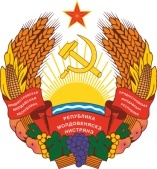 МIНIСТЕРCТВО ЕКОНОМIЧНОГО РОЗВИТКУПРИДНIСТРОВСЬКОIМОЛДАВСЬКОI РЕСПУБЛIКИ